A Szent-Györgyi Albert előadássorozat következő előadója Novák Béla, az Oxfordi Egyetem Biokémiai Tanszékének professzora, aki Sejtciklus kapcsolók (Cell Cycle Switches) címmel tart előadást 2016. május 11-én du. 4 órakor az MTA TTK Nagytermében (1117 Budapest, Magyar tudósok körútja 2.).Novák Béla a Műegyetemen és az ELTE közös képzésében szerzett biomérnöki diplomát 1980-ban. 1988-ban az MTA Kandidátusa lett, 1995-ben habilitált a BME-n, ahol 1996-tól egyetemi tanár a Mezőgazdasági Kémiai Technológiai Tanszékén. 2006-ban az Oxfordi Egyetemen az akkor létrehozott Integrált Rendszerbiológiai Központ professzorának nevezték ki, azóta az angliai egyetemen – Európa legnagyobb és egyik legnevesebb Biokémiai Tanszékén oktat és vezet egy világszínvonalú rendszerbiológiai kutatócsoportot. Kutatási területe biológiai folyamatok, elsősorban a sejtszaporodás matematikai modellezése a kémiai reakciókinetika eszközeivel. Előadásában azokról az ún. „kapcsoló” fehérjékről lesz szó, amelyek a sejtek növekedését és osztódását (a sejtciklust) precíz módon szabályozzák. The next speaker of the Albert Szent-Györgyi Lecture Series will be Professor Bela Novak, of the Department of Biochemistry, Oxford University, on May 11th, 2016, 4 pm, at the Research Centre for Natural Sciences of the Hungarian Academy of Science. The title of his talk: Cell Cycle Switces. Bela Novak graduated as a bio-engineer at the joint program of Eötvös Loránd University and Budapest University of Technology and Economics in 1980. After habilitation at BUTE in 1995 he become a full professor there at the Department of Agricultural Chemical Technology in 1996. In 2006 he was selected as the first professor of the newly established Integrated System Biology Center at Oxford University. Since then he is a full professor at Oxford University the largest and one of the most prestigious Biochemistry department of Europe, and has an internationally highly acclaimed system biology research group. His research interest is biological processes and studies and cell proliferation by using chemical kinetics and mathematical modeling. In his talk he will discuss the role of the so-called switch proteins precisely regulating cell growth and division, the cell cycle.Prof. Novák BélaDepartment of Biochemistry, Oxford UniversitySejtciklus kapcsolók (Cell Cycle Swithes)2016. május 11.MTA TTK Nagyterem, 1117 Budapest, Magyar tudósok körútja 2.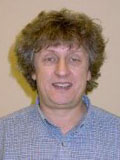 